Title of Thesis:Subtitle A thesissubmitted in fulfilment/partial fulfilmentof the requirements for the degreeofName of degree example - Doctor of Philosophy in [Department]atThe University of WaikatobyNAME OF CANDIDATE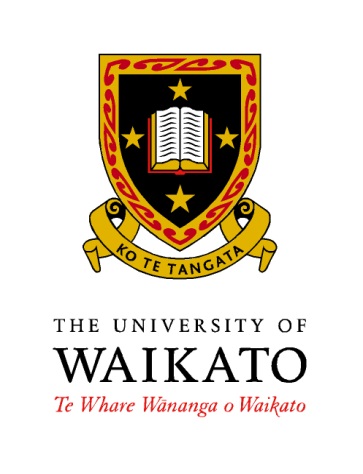 Year of submission